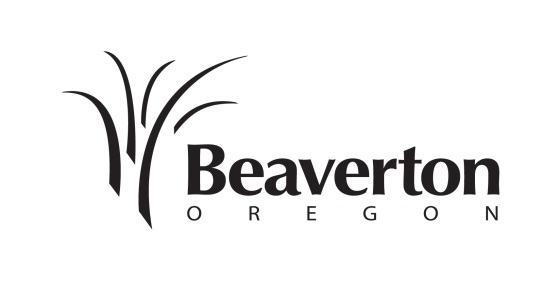 Hearing Date:	May 30, 2018  	Hearing Body:  Planning CommissionMailed written comments to the Commission should be sent to the attention of Sandra Freund, AICP, Planning Division, PO Box 4755, Beaverton, OR 97076.  To be made a part of the staff report, correspondence needs to be received by Friday, May 9, 2018.  Please reference the Case File Number(s) and Project Name in your written comments.  Written comments submitted in person shall be delivered to the Planning Division, 4th Floor, the Beaverton Building, 12725 SW Millikan Way, between the hours of 7:30 a.m. and 4:30 p.m., Monday through Friday, except holidays.If you decide to submit written comments or exhibits before the public hearing, all submittals prior to or at the hearing that are more than two (2) letter size pages must include no fewer than ten (10) complete copies of the materials being submitted.Failure to raise an issue or failure to provide statements or evidence with sufficient specificity to afford the decision-making authority an opportunity to respond to such issue, may preclude appeal to the Land Use Board of Appeals on that issue.Facilities Review Committee Meeting Date:  May 2, 2018The Facilities Review Committee is not a decision-making body, but advises the Director and Planning Commission on a project’s conformity to the technical criteria specified in Section 40.03 of the Beaverton Development Code.  The Director will include the Committee’s recommendation in the staff report to the decision-making authority. The Facilities Review Committee meeting is open to the public, but is not intended for public testimony.A copy of the pre-application conference notes, neighborhood meeting information, and all other documents and evidence submitted by or on behalf of the applicant, and applicable review criteria, are available for review at the City of Beaverton Planning Division, 4th floor, Beaverton Building, 12725 SW Millikan Way, between the hours of 7:30 a.m. and 4:30 p.m. Monday through Friday, except holidays.  A copy of the staff report will be available for inspection at least seven (7) calendar days before the hearing.  A copy of any or all materials will be provided at a reasonable cost.  A copy of the staff report may also be viewed on-line at: www.beavertonoregon.gov/DevelopmentProjectsThe Planning Commission shall conduct hearings in accordance with adopted rules of procedure and shall make a decision on the development application after the hearing closes.  Failure to raise an issue in a hearing, by testifying in person or by letter, or failure to provide statements or evidence with sufficient specificity to afford the decision-making authority an opportunity to respond to such issue, may preclude appeal to the Land Use Board of Appeals on that issue.Accessibility information: This information can be made available in large print or audio tape upon request. Assistive listening devices, sign language interpreters, or qualified bilingual interpreters can be made available at any public meeting or program with 72 hours advance notice. To request these services, contact Sandra Freund by calling 711 (503) 526-3718 or email sfreund@beavertonoregon.gov.Project Name:Chick-fil-A – Cedar Hills Blvd.Case File No.:CU2018-0003, DR2017-0138, LD2018-0004, TP2017-0016Summary ofApplication:The applicant, Chick-fil-A, seeks approval of a Conditional Use Permit for Extended Hours of Operation; approval of a Design Review Two application, for the construction of a new approximately 4,815 square foot restaurant with drive-through; approval of a Tree Plan Two application for the removal of approximately 38 landscape trees in order to accommodate the proposed project; and a Replat One application in order to consolidate two legal lots of record into one legal lot.Project Location:The subject property is +1.38 acres and located at 2970 SW Cedar Hills Blvd., Beaverton, and is described as Tax Lots 2400 and 1700 of Washington County Tax Assessor’s Map 1S109AD.ZoningCommercial – Community Service (CS)NeighborhoodCentral Beaverton (NAC)ApplicableCriteria:Beaverton Development Code:Chapter 40: Section 40.03 Facilities ReviewSection 40.15.15.3 New Conditional UseSection 40.20.15.2 Design Review TwoSection 40.45.15.2 Land Division – Replat OneSection 40.90.15.2 Tree Plan TwoDue Date for Written Comments to be included in staff report:No later than 4:30 PM, Friday, May 9, 2018Public Hearing Time and Place:City Council Chambers, First Floor, Beaverton Building, 12725 SW Millikan Way, May 30, 2018, beginning at 6:30 p.m.Staff Contact:Sandra Freund, AICP, Planning Supervisor | Development Process Coordinator, 503.526.3718 / sfreund@beavertonoregon.gov